AULA 01 REMOTA PARA OS ALUNOS DOS 1º, 2º, 3º E 4º ANOS.                                                   EMOÇÕESNESTES PRIMEIROS MOMENTOS, VAMOS NOS CONHECER UM POUCO.ESTAMOS NOS ADAPTANDO AINDA NESTE PERÍODO DE PANDEMIA, VIVENDO DE FORMA DIFERENTE PARA PODERMOS RESPEITAR TODAS AS REGRAS. TUDO ISSO MEXE MUITO COM NOSSAS EMOÇÕES. VAMOS TODOS TOMAR MUITO CUIDADO PARA PODERMOS CHEGAR MUITO BEM AO FINAL DO ANO.ATIVIDADECOLORIR COM MUITO CAPRICHO TODAS AS FIGURAS ABAIXO, OBSERVANDO A EMOÇÃO QUE AS REPRESENTAM.IDENTIFIQUE COM SEU NOME E TURMA NO FINAL DA PÁGINA.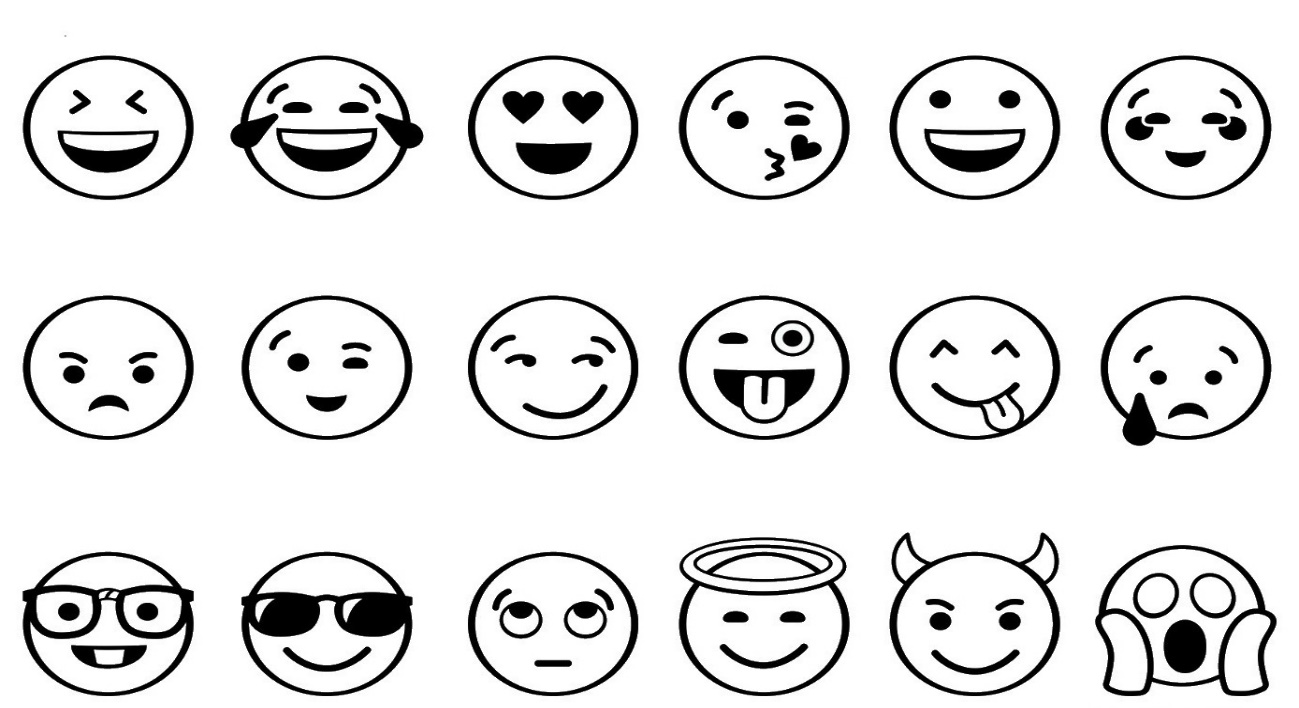 NOME......................................................................................  TURMA................ Escola Municipal de Educação Básica Augustinho Marcon.Catanduvas, fevereiro de 2021.Diretora: Tatiana Bittencourt Menegat. Assessora Técnica Pedagógica: Maristela Apª. Borella Baraúna.Assessora Técnica Administrativa: Margarete Petter Dutra.Professora: Salete Saggin. Aluno(a): _____________________________________________Disciplina: Educação Física